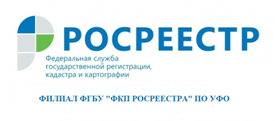 Электронная выписка – удобно и простоИнтернет-отрасль в России развивается стремительными темпами, чему способствует как рост количества интернет-пользователей, так и повышенный спрос на онлайн-сервисы. С каждым годом Интернет в России становится все доступнее. Внедрение цифровых технологий во всех сферах — важнейшее условие прорывного развития страны. Это подчеркнул президент РФ Владимир Путин, выступая с ежегодным посланием Федеральному Собранию. Цифровизация нужна и для создания удобных площадок для комфортного взаимодействия государства и граждан, и для снижения административной нагрузки на бизнес, и для повышения прозрачности и эффективности экономики и всей системы госуправления, снижения коррупционных рисков и сокращения временных и финансовых затрат государства и граждан. Впервые о переводе госуслуг в электронный вид говорилось в федеральной целевой программе «Электронная Россия (2002-2010 годы)». Для решения этой задачи с 2008 года Минэкономразвития России организован регулярный независимый мониторинг качества предоставления государственных и муниципальных услуг. В 2009 году Правительством были определены 74 федеральные услуги и 56 региональных и муниципальных приоритетных услуг для их перевода в электронный вид. В целях дальнейшего развития системы предоставления государственных и муниципальных услуг в электронной форме Правительством Российской Федерации (постановлением от 26 марта 2016 г. № 236) утвердило требования к предоставлению в электронной форме государственных и муниципальных услуг.За 2018 год специалисты Кадастровой палаты по Уральскому федеральному округу подготовили более 1 млн. выписок из Единого государственного реестра недвижимости. Преимущественным способом получения сведений, как и прежде, остается электронный: 86 % от общего числа.